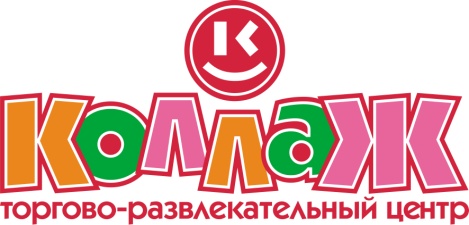 ЗАЯВКА НА ПРОВЕДЕНИЕ МАССОВОГО ИЛИ РЕКЛАМНОГОМЕРОПРИЯТИЯ В ТРЦ «КОЛЛАЖ» г.КОСТРОМАКОМПАНИЯ  ____________________________________________________________________Форма проведения или вид рекламы (отметьте необходимое)А). Массовое мероприятиеПрезентацияКонцертФлеш-мобАкцияВыставкаИное (указать) _____________________________________________________________Краткое содержание (описать мероприятие, указать дату, время, планируемое к привлечению количество человек, содержание, цель и др.) ____________________________________________________________________________________________________________________________________________________________________________________________________________________________________________________________________________________________________________________________________Б). Рекламное мероприятиеРазмещение промоутеров с листовками/флаерамиРазмещение плакатов в световых панеляхРазмещение аудиоролика на внутреннем радиоРазмещение баннера 5,9х5,9 м. на фасаде здания ТРЦРазмещение потолочных мобайлеров 70х140 смРазмещение афиш в туалетах ТРЦРазмещение листовок на столиках фуд-кортаРазмещение рекламных мобильных стендовРазмещение афиш в автобусах для посетителейРазмещение выставки/экспозиции товараИное (указать) ______________________________________________________________В). Видеосъемка на территории ТРЦ «Коллаж»(указать цель съемки, дату и время, интерес ТРЦ, иное)На каких условиях интересует сотрудничество(Уточните интерес ТРЦ «Коллаж» от сотрудничества)Оплата размещения рекламы по прайсуБез оплатыБартерНа условиях рекламыИное (уточните)__________________________________________________________________________________________________________________________________________________________________Дата и время проведения мероприятия (или сроки размещения рекламы)________________________________________________________________________________________________________________________________________________________________Количество человек, занятых в проведении мероприятия_______________________________________________________________________________Пожелание по конкретному месту проведения в ТРЦ «Коллаж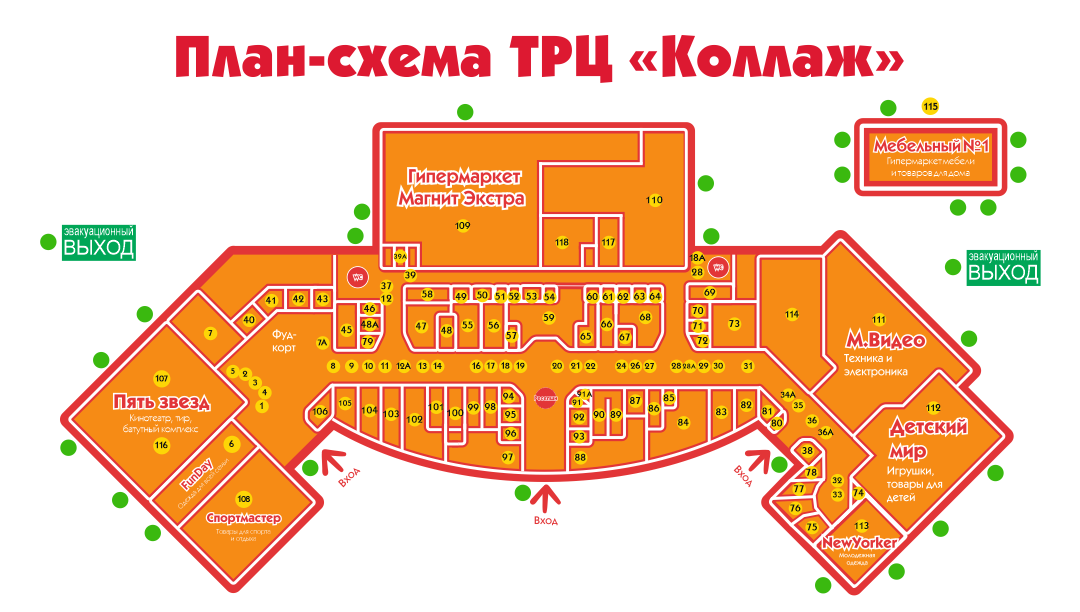 Контакты представителя арендатора/заказчика, ведущего переговоры с ТРЦ «Коллаж» по вопросу данного мероприятия/акции______________________________________________________________________________Дата заполнения заявки __________________________Срок ответа на заявку: 7 днейПредложение по заявке: ________________________________________________________________________________________________________________________________________________________________РЕШЕНИЕ ПО ЗАЯВКЕ. ОТВЕТ ТРЦ «КОЛЛАЖ»: ________________________________________________________________________________________________________________________________________________________________ОТМЕТКИ РЕСЕПШН (информирование по результатам согласования):________________________________________________________________________________________________________________________________________________________________